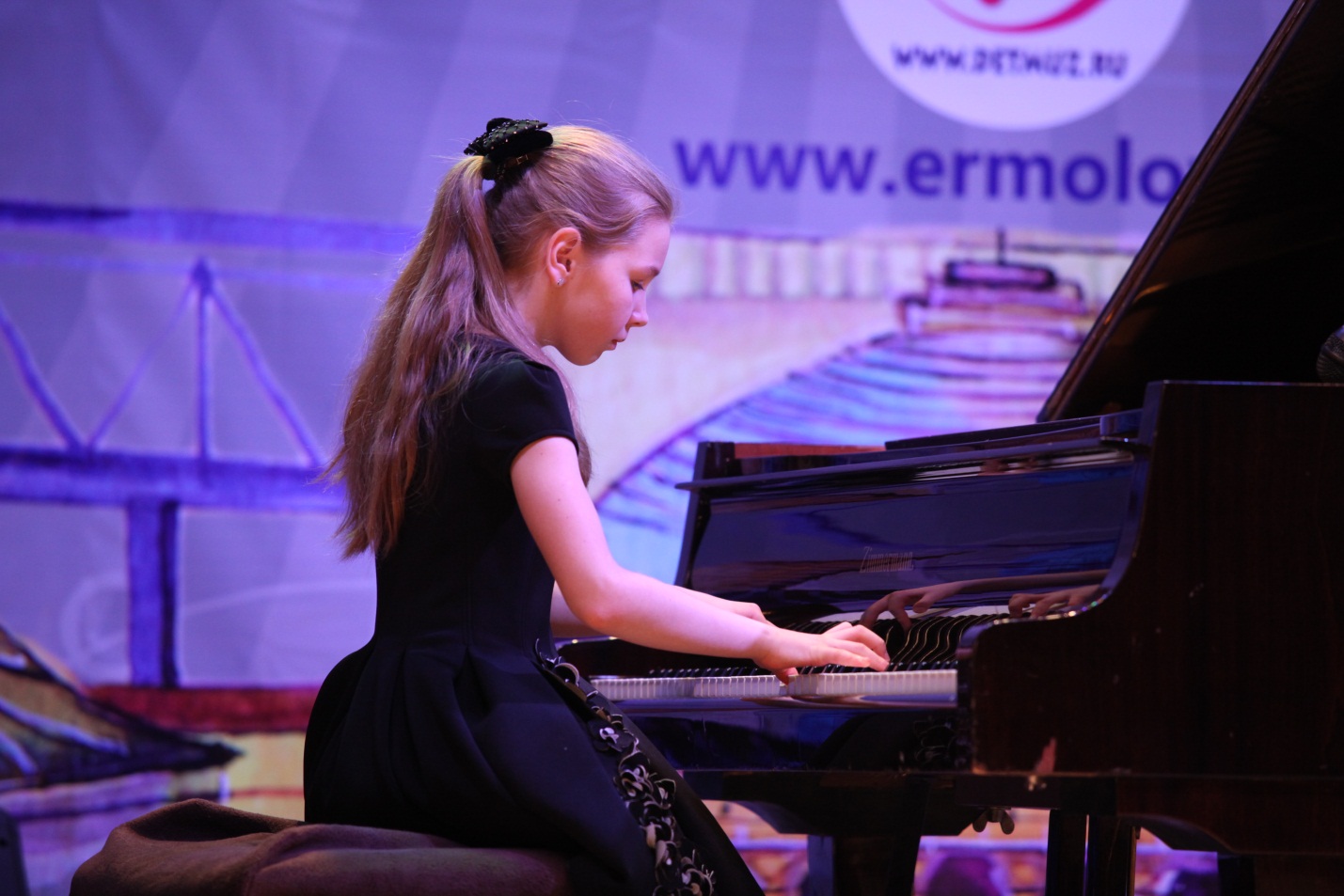 Чайковская Ульяна ИгоревнаДата рождения: 12 августа 2006 г.Специальность: фортепианоПреподаватель: Афанасьева А.Н.1. Стипендия Благотворительного фонда  «Илим Гарант» ОАО «Группа Илим» (2017 г.) 2. Стипендия мэра города Усть-Илимска за достижения в области культуры и искусства «Юное дарование» ( 2018 г.)